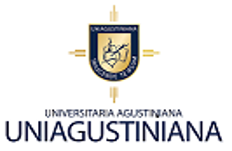 PROCESO DE GESTIÓN HUMANAPROCESO DE GESTIÓN HUMANAPROCESO DE GESTIÓN HUMANAPROCESO DE GESTIÓN HUMANAPROCESO DE GESTIÓN HUMANAPROCESO DE GESTIÓN HUMANACódigoCódigoCódigoGH-FR-1GH-FR-1GH-FR-1PROCESO DE GESTIÓN HUMANAPROCESO DE GESTIÓN HUMANAPROCESO DE GESTIÓN HUMANAPROCESO DE GESTIÓN HUMANAPROCESO DE GESTIÓN HUMANAPROCESO DE GESTIÓN HUMANAVersiónVersiónVersión222 AUTORIZACIÓN DE DESCUENTO POR NÓMINA AUTORIZACIÓN DE DESCUENTO POR NÓMINA AUTORIZACIÓN DE DESCUENTO POR NÓMINA AUTORIZACIÓN DE DESCUENTO POR NÓMINA AUTORIZACIÓN DE DESCUENTO POR NÓMINA AUTORIZACIÓN DE DESCUENTO POR NÓMINAFechaFechaFecha14/03/201414/03/201414/03/2014 AUTORIZACIÓN DE DESCUENTO POR NÓMINA AUTORIZACIÓN DE DESCUENTO POR NÓMINA AUTORIZACIÓN DE DESCUENTO POR NÓMINA AUTORIZACIÓN DE DESCUENTO POR NÓMINA AUTORIZACIÓN DE DESCUENTO POR NÓMINA AUTORIZACIÓN DE DESCUENTO POR NÓMINAPágina 1 de 1Página 1 de 1Página 1 de 1Página 1 de 1Página 1 de 1Página 1 de 1DATOS GENERALES DATOS GENERALES DATOS GENERALES DATOS GENERALES DATOS GENERALES DATOS GENERALES DATOS GENERALES DATOS GENERALES DATOS GENERALES DATOS GENERALES DATOS GENERALES DATOS GENERALES DATOS GENERALES DATOS GENERALES FECHA:NOMBRE DEL FUNCIONARIO:NOMBRE DEL FUNCIONARIO:NOMBRE DEL FUNCIONARIO:NOMBRE DEL FUNCIONARIO:CARGO: VALOR DEL PRESTAMO $VALOR DEL PRESTAMO $VALOR DEL PRESTAMO $VALOR DEL PRESTAMO $CONCEPTO: CONCEPTO: Si el concepto es parqueadero por favor indique las placas de su vehículo o motocicleta:Si el concepto es parqueadero por favor indique las placas de su vehículo o motocicleta:Si el concepto es parqueadero por favor indique las placas de su vehículo o motocicleta:Si el concepto es parqueadero por favor indique las placas de su vehículo o motocicleta:Si el concepto es parqueadero por favor indique las placas de su vehículo o motocicleta:Si el concepto es parqueadero por favor indique las placas de su vehículo o motocicleta:Si el concepto es parqueadero por favor indique las placas de su vehículo o motocicleta:Si el concepto es parqueadero por favor indique las placas de su vehículo o motocicleta:Si el concepto es parqueadero por favor indique las placas de su vehículo o motocicleta:Si el concepto es parqueadero por favor indique las placas de su vehículo o motocicleta:Si el concepto es gimnasio por favor indique la cantidad de meses por los que va tomar el servicio:Si el concepto es gimnasio por favor indique la cantidad de meses por los que va tomar el servicio:Si el concepto es gimnasio por favor indique la cantidad de meses por los que va tomar el servicio:Si el concepto es gimnasio por favor indique la cantidad de meses por los que va tomar el servicio:Si el concepto es gimnasio por favor indique la cantidad de meses por los que va tomar el servicio:Si el concepto es gimnasio por favor indique la cantidad de meses por los que va tomar el servicio:Si el concepto es gimnasio por favor indique la cantidad de meses por los que va tomar el servicio:Si el concepto es gimnasio por favor indique la cantidad de meses por los que va tomar el servicio:Si el concepto es gimnasio por favor indique la cantidad de meses por los que va tomar el servicio:Si el concepto es gimnasio por favor indique la cantidad de meses por los que va tomar el servicio:CONSTANCIA DE RECIBO Y AUTORIZACIÓNCONSTANCIA DE RECIBO Y AUTORIZACIÓNCONSTANCIA DE RECIBO Y AUTORIZACIÓNCONSTANCIA DE RECIBO Y AUTORIZACIÓNCONSTANCIA DE RECIBO Y AUTORIZACIÓNCONSTANCIA DE RECIBO Y AUTORIZACIÓNCONSTANCIA DE RECIBO Y AUTORIZACIÓNCONSTANCIA DE RECIBO Y AUTORIZACIÓNCONSTANCIA DE RECIBO Y AUTORIZACIÓNCONSTANCIA DE RECIBO Y AUTORIZACIÓNCONSTANCIA DE RECIBO Y AUTORIZACIÓNCONSTANCIA DE RECIBO Y AUTORIZACIÓNCONSTANCIA DE RECIBO Y AUTORIZACIÓNCONSTANCIA DE RECIBO Y AUTORIZACIÓNRecibí de la empresa la suma de dinero arriba señalada, en calidad de préstamo sin interés sobre mis salarios.
Por lo anterior, autorizo expresamente al pagador UNIVERSITARIA AGUSTINIANA - UNIAGUSTINIANA, para que se me descuente de mis salarios de la siguiente forma:Recibí de la empresa la suma de dinero arriba señalada, en calidad de préstamo sin interés sobre mis salarios.
Por lo anterior, autorizo expresamente al pagador UNIVERSITARIA AGUSTINIANA - UNIAGUSTINIANA, para que se me descuente de mis salarios de la siguiente forma:Recibí de la empresa la suma de dinero arriba señalada, en calidad de préstamo sin interés sobre mis salarios.
Por lo anterior, autorizo expresamente al pagador UNIVERSITARIA AGUSTINIANA - UNIAGUSTINIANA, para que se me descuente de mis salarios de la siguiente forma:Recibí de la empresa la suma de dinero arriba señalada, en calidad de préstamo sin interés sobre mis salarios.
Por lo anterior, autorizo expresamente al pagador UNIVERSITARIA AGUSTINIANA - UNIAGUSTINIANA, para que se me descuente de mis salarios de la siguiente forma:Recibí de la empresa la suma de dinero arriba señalada, en calidad de préstamo sin interés sobre mis salarios.
Por lo anterior, autorizo expresamente al pagador UNIVERSITARIA AGUSTINIANA - UNIAGUSTINIANA, para que se me descuente de mis salarios de la siguiente forma:Recibí de la empresa la suma de dinero arriba señalada, en calidad de préstamo sin interés sobre mis salarios.
Por lo anterior, autorizo expresamente al pagador UNIVERSITARIA AGUSTINIANA - UNIAGUSTINIANA, para que se me descuente de mis salarios de la siguiente forma:Recibí de la empresa la suma de dinero arriba señalada, en calidad de préstamo sin interés sobre mis salarios.
Por lo anterior, autorizo expresamente al pagador UNIVERSITARIA AGUSTINIANA - UNIAGUSTINIANA, para que se me descuente de mis salarios de la siguiente forma:Recibí de la empresa la suma de dinero arriba señalada, en calidad de préstamo sin interés sobre mis salarios.
Por lo anterior, autorizo expresamente al pagador UNIVERSITARIA AGUSTINIANA - UNIAGUSTINIANA, para que se me descuente de mis salarios de la siguiente forma:Recibí de la empresa la suma de dinero arriba señalada, en calidad de préstamo sin interés sobre mis salarios.
Por lo anterior, autorizo expresamente al pagador UNIVERSITARIA AGUSTINIANA - UNIAGUSTINIANA, para que se me descuente de mis salarios de la siguiente forma:Recibí de la empresa la suma de dinero arriba señalada, en calidad de préstamo sin interés sobre mis salarios.
Por lo anterior, autorizo expresamente al pagador UNIVERSITARIA AGUSTINIANA - UNIAGUSTINIANA, para que se me descuente de mis salarios de la siguiente forma:Recibí de la empresa la suma de dinero arriba señalada, en calidad de préstamo sin interés sobre mis salarios.
Por lo anterior, autorizo expresamente al pagador UNIVERSITARIA AGUSTINIANA - UNIAGUSTINIANA, para que se me descuente de mis salarios de la siguiente forma:Recibí de la empresa la suma de dinero arriba señalada, en calidad de préstamo sin interés sobre mis salarios.
Por lo anterior, autorizo expresamente al pagador UNIVERSITARIA AGUSTINIANA - UNIAGUSTINIANA, para que se me descuente de mis salarios de la siguiente forma:Recibí de la empresa la suma de dinero arriba señalada, en calidad de préstamo sin interés sobre mis salarios.
Por lo anterior, autorizo expresamente al pagador UNIVERSITARIA AGUSTINIANA - UNIAGUSTINIANA, para que se me descuente de mis salarios de la siguiente forma:Recibí de la empresa la suma de dinero arriba señalada, en calidad de préstamo sin interés sobre mis salarios.
Por lo anterior, autorizo expresamente al pagador UNIVERSITARIA AGUSTINIANA - UNIAGUSTINIANA, para que se me descuente de mis salarios de la siguiente forma:Número de cuotas :____1____por valor de $               que serán descontadas en cada pago mensual, a partir de la fecha  ___Agosto 2020____, hasta el _______N/A__.

Observación: (el descuento para la donación es en solo una cuota en el mes de agosto de 2020)Número de cuotas :____1____por valor de $               que serán descontadas en cada pago mensual, a partir de la fecha  ___Agosto 2020____, hasta el _______N/A__.

Observación: (el descuento para la donación es en solo una cuota en el mes de agosto de 2020)Número de cuotas :____1____por valor de $               que serán descontadas en cada pago mensual, a partir de la fecha  ___Agosto 2020____, hasta el _______N/A__.

Observación: (el descuento para la donación es en solo una cuota en el mes de agosto de 2020)Número de cuotas :____1____por valor de $               que serán descontadas en cada pago mensual, a partir de la fecha  ___Agosto 2020____, hasta el _______N/A__.

Observación: (el descuento para la donación es en solo una cuota en el mes de agosto de 2020)Número de cuotas :____1____por valor de $               que serán descontadas en cada pago mensual, a partir de la fecha  ___Agosto 2020____, hasta el _______N/A__.

Observación: (el descuento para la donación es en solo una cuota en el mes de agosto de 2020)Número de cuotas :____1____por valor de $               que serán descontadas en cada pago mensual, a partir de la fecha  ___Agosto 2020____, hasta el _______N/A__.

Observación: (el descuento para la donación es en solo una cuota en el mes de agosto de 2020)Número de cuotas :____1____por valor de $               que serán descontadas en cada pago mensual, a partir de la fecha  ___Agosto 2020____, hasta el _______N/A__.

Observación: (el descuento para la donación es en solo una cuota en el mes de agosto de 2020)Número de cuotas :____1____por valor de $               que serán descontadas en cada pago mensual, a partir de la fecha  ___Agosto 2020____, hasta el _______N/A__.

Observación: (el descuento para la donación es en solo una cuota en el mes de agosto de 2020)Número de cuotas :____1____por valor de $               que serán descontadas en cada pago mensual, a partir de la fecha  ___Agosto 2020____, hasta el _______N/A__.

Observación: (el descuento para la donación es en solo una cuota en el mes de agosto de 2020)Número de cuotas :____1____por valor de $               que serán descontadas en cada pago mensual, a partir de la fecha  ___Agosto 2020____, hasta el _______N/A__.

Observación: (el descuento para la donación es en solo una cuota en el mes de agosto de 2020)Número de cuotas :____1____por valor de $               que serán descontadas en cada pago mensual, a partir de la fecha  ___Agosto 2020____, hasta el _______N/A__.

Observación: (el descuento para la donación es en solo una cuota en el mes de agosto de 2020)Número de cuotas :____1____por valor de $               que serán descontadas en cada pago mensual, a partir de la fecha  ___Agosto 2020____, hasta el _______N/A__.

Observación: (el descuento para la donación es en solo una cuota en el mes de agosto de 2020)Número de cuotas :____1____por valor de $               que serán descontadas en cada pago mensual, a partir de la fecha  ___Agosto 2020____, hasta el _______N/A__.

Observación: (el descuento para la donación es en solo una cuota en el mes de agosto de 2020)Número de cuotas :____1____por valor de $               que serán descontadas en cada pago mensual, a partir de la fecha  ___Agosto 2020____, hasta el _______N/A__.

Observación: (el descuento para la donación es en solo una cuota en el mes de agosto de 2020)Autorizo, así mismo, para que compense, una vez terminado mi contrato de trabajo, el saldo insoluto del préstamo con cualquier suma de dinero que me corresponda en mi liquidación final de prestaciones, salarios e indemnizaciones, de conformidad con lo dispuesto para tal evento en los artículos 59, numeral 1 y 149 Inciso 1, del Código Sustantivo del Trabajo.Autorizo, así mismo, para que compense, una vez terminado mi contrato de trabajo, el saldo insoluto del préstamo con cualquier suma de dinero que me corresponda en mi liquidación final de prestaciones, salarios e indemnizaciones, de conformidad con lo dispuesto para tal evento en los artículos 59, numeral 1 y 149 Inciso 1, del Código Sustantivo del Trabajo.Autorizo, así mismo, para que compense, una vez terminado mi contrato de trabajo, el saldo insoluto del préstamo con cualquier suma de dinero que me corresponda en mi liquidación final de prestaciones, salarios e indemnizaciones, de conformidad con lo dispuesto para tal evento en los artículos 59, numeral 1 y 149 Inciso 1, del Código Sustantivo del Trabajo.Autorizo, así mismo, para que compense, una vez terminado mi contrato de trabajo, el saldo insoluto del préstamo con cualquier suma de dinero que me corresponda en mi liquidación final de prestaciones, salarios e indemnizaciones, de conformidad con lo dispuesto para tal evento en los artículos 59, numeral 1 y 149 Inciso 1, del Código Sustantivo del Trabajo.Autorizo, así mismo, para que compense, una vez terminado mi contrato de trabajo, el saldo insoluto del préstamo con cualquier suma de dinero que me corresponda en mi liquidación final de prestaciones, salarios e indemnizaciones, de conformidad con lo dispuesto para tal evento en los artículos 59, numeral 1 y 149 Inciso 1, del Código Sustantivo del Trabajo.Autorizo, así mismo, para que compense, una vez terminado mi contrato de trabajo, el saldo insoluto del préstamo con cualquier suma de dinero que me corresponda en mi liquidación final de prestaciones, salarios e indemnizaciones, de conformidad con lo dispuesto para tal evento en los artículos 59, numeral 1 y 149 Inciso 1, del Código Sustantivo del Trabajo.Autorizo, así mismo, para que compense, una vez terminado mi contrato de trabajo, el saldo insoluto del préstamo con cualquier suma de dinero que me corresponda en mi liquidación final de prestaciones, salarios e indemnizaciones, de conformidad con lo dispuesto para tal evento en los artículos 59, numeral 1 y 149 Inciso 1, del Código Sustantivo del Trabajo.Autorizo, así mismo, para que compense, una vez terminado mi contrato de trabajo, el saldo insoluto del préstamo con cualquier suma de dinero que me corresponda en mi liquidación final de prestaciones, salarios e indemnizaciones, de conformidad con lo dispuesto para tal evento en los artículos 59, numeral 1 y 149 Inciso 1, del Código Sustantivo del Trabajo.Autorizo, así mismo, para que compense, una vez terminado mi contrato de trabajo, el saldo insoluto del préstamo con cualquier suma de dinero que me corresponda en mi liquidación final de prestaciones, salarios e indemnizaciones, de conformidad con lo dispuesto para tal evento en los artículos 59, numeral 1 y 149 Inciso 1, del Código Sustantivo del Trabajo.Autorizo, así mismo, para que compense, una vez terminado mi contrato de trabajo, el saldo insoluto del préstamo con cualquier suma de dinero que me corresponda en mi liquidación final de prestaciones, salarios e indemnizaciones, de conformidad con lo dispuesto para tal evento en los artículos 59, numeral 1 y 149 Inciso 1, del Código Sustantivo del Trabajo.Autorizo, así mismo, para que compense, una vez terminado mi contrato de trabajo, el saldo insoluto del préstamo con cualquier suma de dinero que me corresponda en mi liquidación final de prestaciones, salarios e indemnizaciones, de conformidad con lo dispuesto para tal evento en los artículos 59, numeral 1 y 149 Inciso 1, del Código Sustantivo del Trabajo.Autorizo, así mismo, para que compense, una vez terminado mi contrato de trabajo, el saldo insoluto del préstamo con cualquier suma de dinero que me corresponda en mi liquidación final de prestaciones, salarios e indemnizaciones, de conformidad con lo dispuesto para tal evento en los artículos 59, numeral 1 y 149 Inciso 1, del Código Sustantivo del Trabajo.Autorizo, así mismo, para que compense, una vez terminado mi contrato de trabajo, el saldo insoluto del préstamo con cualquier suma de dinero que me corresponda en mi liquidación final de prestaciones, salarios e indemnizaciones, de conformidad con lo dispuesto para tal evento en los artículos 59, numeral 1 y 149 Inciso 1, del Código Sustantivo del Trabajo.Autorizo, así mismo, para que compense, una vez terminado mi contrato de trabajo, el saldo insoluto del préstamo con cualquier suma de dinero que me corresponda en mi liquidación final de prestaciones, salarios e indemnizaciones, de conformidad con lo dispuesto para tal evento en los artículos 59, numeral 1 y 149 Inciso 1, del Código Sustantivo del Trabajo.NOMBRE:   N° DE CAUSACIÓN: N° DE CAUSACIÓN: N° DE CAUSACIÓN: C.C. No. FECHA DE CAUSACIÓN:FECHA DE CAUSACIÓN:FECHA DE CAUSACIÓN:FECHA DE CAUSACIÓN:FIRMA:     REVISADO NÓMINA: REVISADO NÓMINA: REVISADO TESORERÍA:REVISADO TESORERÍA:REVISADO TESORERÍA: